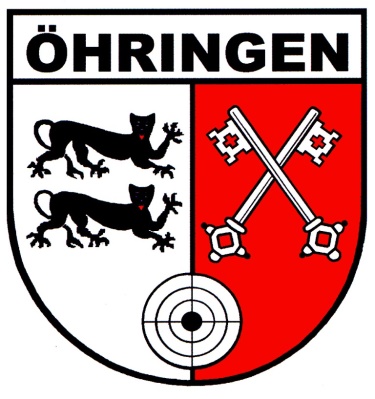 Schützenkreis ÖhringenEinladung zum Kreis-Königsschießen 2019Der Schützenkreis Öhringen lädt alle Bogenschützen zum Königsschießen 2019 ein. Ermittelt werden der Kreisschützenkönig sowie sein erster und zweiter Ritter im Rahmen der Kreismeisterschaft Bogen Halle Sportjahr 2020. Die Ehrung der Sieger erfolgt zum Kreisschützentag 2020.Ort:	Alte Turnhalle NeuensteinDatum:	08. Dezember 2019 im Rahmen der Kreismeisterschaft HalleStartgeld:	Kinder und Jugendliche 1,00 EUR	Erwachsene 2,50 EURSchussfolge:	3 Pfeile innerhalb von 2 Minuten auf die WettkampfauflageWertung:	Es wird jeweils im Anschluss an den Wettkampf eine Passe 	geschossen, gemessen wird der Abstand 	des besten Treffers 	zum Zentrum in Millimeter.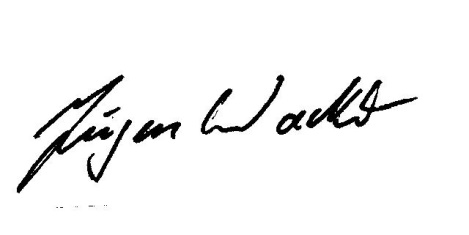 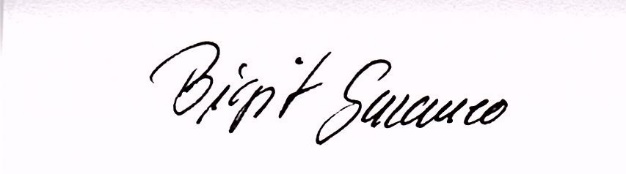 Birgit Gazaneo		Jürgen WackerKreisbogenreferentin	Kreisoberschützenmeister